Памятка участника всероссийской олимпиады школьниковПринимая участие в Олимпиаде, участник автоматически соглашается с требованиями и условиями проведения Олимпиады на основании приказа Министерства просвещения Российской Федерации от 27.11.2020 № 678 «Об утверждении Порядка проведения всероссийской олимпиады школьников» (ссылка на документ по QR коду)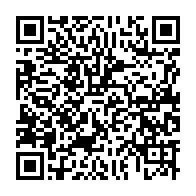 Олимпиада проводится в местах, определенных организатором соответствующего этапа Олимпиады. Участник Олимпиады должен явиться в пункт проведения олимпиады за 45-60 минут до начала его проведения. Вход участника Олимпиады в место его проведения осуществляется только при наличии у него свидетельство о рождении (до 14 лет), паспорта гражданина Российской Федерации либо иного документа, удостоверяющего личность.Перед началом Олимпиады участник проходит регистрацию и передает организаторам:- письменное заявление на участие учащегося в региональном этапе всероссийской олимпиаде школьников от родителя (законного представителя);- письменное согласие родителя (законного представителя) участника регионального этапа всероссийской олимпиады школьников на обработку персональных данных его ребенка (подопечного);- письменное согласие родителя (законного представителя) участника регионального этапа всероссийской олимпиады школьников на обработку персональных данных его ребенка (подопечного), разрешенных субъектом персональных данных для распространения- письменное согласие законного представителя (родителя) на обработку персональных данных несовершеннолетнего для внесения в ГИР;- письменное согласие законного представителя (родителя) на обработку 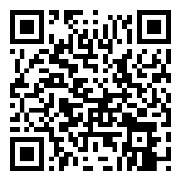                            (ссылка на документы по QR коду)- медицинскую справку о состоянии здоровья и допуске к Олимпиадам по физической культуре, основам безопасности жизнедеятельности, технологии, оформленную в период не более чем за 3 дня до участия в Олимпиаде.Во время проведения Олимпиады участники должны соблюдать Порядок, Требования, утвержденные организаторами Олимпиады.Каждому участнику Олимпиады предоставляется отдельное рабочее место, оборудованное в соответствии с требованиями к проведению Олимпиады.Участник Олимпиады может взять с собой в аудиторию гелиевую ручку для письма с синей пастой, шоколад (разломанный, без фольги в прозрачном пакете), воду в прозрачной бутылке, лекарственные средства. Участник вправе иметь справочные материалы, электронно-вычислительную технику, разрешённые к использованию во время проведения олимпиады, перечень которых определяется в Требованиях (ссылка на документ https://drive.google.com/file/d/1giQ4vic7FCww2EEObedqCvQL-PZQzqAY/view?pli=1Задания выполняются синими гелиевыми ручками.Во время проведения Олимпиады участник может выйти из аудитории только в сопровождении организатора вне аудитории по уважительной причине (в места общего пользования или медицинскую комнату). Участник не имеет права:- иметь при себе средства связи, электронно-вычислительную технику, фото, аудио и видеоаппаратуру, справочные материалы, письменные заметки и иные средства хранения и передачи информации;- разговаривать, вставать с мест, пересаживаться, обмениваться любыми материалами и предметами;- выносить из кабинета и пункта проведения олимпиады олимпиадные материалы на бумажном или электронном носителях, фотографировать работы;- пользоваться справочными материалами, кроме тех, которые указаны в Требованиях;- перемещаться по пункту проведения Олимпиады без сопровождения организатора вне аудитории;- пользоваться цветными чернилами, корректором;- в бланке ответов, в заданиях указывать сведения об участнике Олимпиады и его образовательной организации, делать какие - либо пометки, не относящиеся к содержанию ответа.В случае нарушения участником Олимпиады Порядка и (или) Требований организатор в аудитории вправе удалить данного участника Олимпиады из аудитории, составив акт об удалении участника Олимпиады. Участники Олимпиады, которые были удалены, лишаются права дальнейшего участия в Олимпиаде по данному общеобразовательному предмету в текущем году. В случае если факт нарушения становится известен представителям организатора после окончания соответствующего этапа Олимпиады, но до утверждения итоговых результатов, участник может быть дисквалифицирован, а его результат аннулирован на основании протокола жюри с решением о дисквалификации участника.Участник олимпиады вправе сделать запрос на предоставление проверенной работы через подачу заявления установленной формы на адрес электронной почты olimpiada@kemsirius.ru. (ссылка на документ https://docs.google.com/document/d/1vNAMQvCSTW1bhckAqajEchAQwj-1xvAC/edit)Участник олимпиады вправе подать апелляцию о несогласии с выставленными баллами (далее - апелляция) в создаваемую организатором апелляционную комиссию по установленной организатором форме.Заявление на апелляцию принимается в виде скан-копии, направленной в уполномоченную организацию на адрес электронной почты: olimpiada@kemsirius.ru  в установленные сроки (ссылка на документ https://docs.google.com/document/d/11Ob9ItVE8kuqE2Gf6Y2udjAK-ViP_ku5/edit?rtpof=true&sd=true#heading=h.gjdgxs)	Апелляционная комиссия: принимает и рассматривает апелляции участников олимпиады и принимает по результатам рассмотрения апелляции решение об отклонении или об удовлетворении апелляции ("отклонить апелляцию, сохранив количество баллов", "удовлетворить апелляцию с понижением количества баллов", "удовлетворить апелляцию с повышением количества баллов")	Апелляционная комиссия не рассматривает апелляции по вопросам содержания и структуры олимпиадных заданий, критериев и методики оценивания их выполнения. Черновики при проведении апелляции не рассматриваются. Решение апелляционной комиссии соответствующего этапа олимпиады является окончательным.Памятка составлена в 2 х экземплярах: 1 – для организаторов, 2 -для участников Олимпиады.Подтверждаю, что с приказом Министерства просвещения Российской Федерации от 27.11.2020 № 678 «Об утверждении Порядка проведения всероссийской олимпиады школьников» ознакомлен:_____________________________________________________________________________________                                                             (фамилия, имя, отчество родителя)    Дата________________                                                                Подпись_____________________________________________________________________________________________________                                                             (фамилия, имя, отчество участника)  Дата________________                                                                Подпись_______________